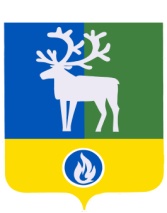 БЕЛОЯРСКИЙ РАЙОНХАНТЫ-МАНСИЙСКИЙ АВТОНОМНЫЙ ОКРУГ – ЮГРААДМИНИСТРАЦИЯ БЕЛОЯРСКОГО РАЙОНАКОМИТЕТ ПО ФИНАНСАМ И НАЛОГОВОЙ ПОЛИТИКЕ АДМИНИСТРАЦИИ БЕЛОЯРСКОГО РАЙОНАРАСПОРЯЖЕНИЕот 06 февраля 2015 года                                                                                                    № 1 – рО внесении изменений в распоряжение Комитета по финансам и налоговой политике администрации Белоярского района от 17 декабря 2014 года № 18-р «О закреплении функций администратора доходов»В соответствии со статьей 160.1 Бюджетного кодекса Российской Федерации от 31 июля 1998 года №145-ФЗ:1.  Дополнить полномочия главного администратора доходов бюджета Белоярского района – Комитет по финансам и налоговой политике администрации Белоярского района, следующими кодами бюджетной классификации:  2. Контроль за выполнением распоряжения возложить на заместителя председателя Комитета по финансам и налоговой политике администрации Белоярского района по доходам  Азанову Т.М.3. Настоящее распоряжение вступает в силу со дня его подписания и распространяется  на правоотношения, возникшие с 01 января 2015 года.Вр. и. о. заместителя главы Белоярского района,председателя комитета по финансами налоговой политике администрацииБелоярского района							    		Т.М. АзановаКод бюджетной классификацииКод бюджетной классификацииНаименование 6501 17 01050 13 0000 180Невыясненные поступления, зачисляемые в бюджеты городских поселений650208 05000 13 0000 180Перечисления из бюджетов городских поселений (в бюджеты городских поселений) для осуществления возврата (зачета) излишне уплаченных или излишне взысканных сумм налогов, сборов и иных платежей, а также сумм процентов за несвоевременное осуществление такого возврата и процентов, начисленных на излишне взысканные суммы